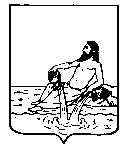 ВЕЛИКОУСТЮГСКАЯ ДУМАВЕЛИКОУСТЮГСКОГО МУНИЦИПАЛЬНОГО ОКРУГАР Е Ш Е Н И Е  от       25.10.2022            №    42                  ___________________________________________________________________________                   ______________________г. Великий Устюг Об учреждении территориального органа администрации Велико-устюгского муниципального округа Вологодской области – Юдинского территориального отдела администрации Великоустюгского муниципального округа Вологодской области и утверждении положения о немРуководствуясь статьями 37, 41 Федерального закона от 06.10.2003 № 131-ФЗ «Об общих принципах организации местного самоуправления в Российской Федерации», статьей 51 Гражданского кодекса Российской Федерации, статьями 12, 14 Федерального закона от 08.08.2001 № 129-ФЗ «О государственной регистрации юридических лиц и индивидуальных предпринимателей», законом Вологодской области от 28.04.2022 № 5115-ОЗ «О преобразовании всех поселений, входящих в состав Великоустюгского муниципального района Вологодской области, путем их объединения, наделении вновь образованного муниципального образования статусом муниципального округа и установлении границ Великоустюгского муниципального округа Вологодской области»,  	Великоустюгская Дума РЕШИЛА:	1. Учредить территориальный орган администрации Великоустюгского муниципального округа Вологодской области – Юдинский территориальный отдел администрации Великоустюгского муниципального округа Вологодской области в форме муниципального казенного учреждения и наделить его правами юридического лица.	2. Установить:	полное официальное наименование – Юдинский территориальный отдел администрации Великоустюгского муниципального округа Вологодской области;	сокращенное официальное наименование – Юдинский территориальный отдел;	местонахождение: Вологодская область, Великоустюгский район, деревня Юдино;почтовый адрес: 162394, Вологодская область, Великоустюгский район, деревня Юдино, дом 10;территорию, в пределах которой территориальный отдел осуществляет свою деятельность: Юдинский сельский совет в соответствии с реестром административно-территориальных единиц Вологодской области, утвержденным постановлением Правительства Вологодской области от 01.03.2010 № 178. 3. Утвердить Положение о Юдинском территориальном отделе администрации Великоустюгского муниципального округа Вологодской области  согласно приложению к настоящему решению.4. Установить, что Юдинский территориальный отдел администрации Великоустюгского муниципального округа Вологодской области приступает к осуществлению своей деятельности на соответствующей территории с 1 января 2023 года. 5. Установить, что до 01 января 2023 года:полномочия начальника Юдинского территориального отдела администрации Великоустюгского муниципального округа Вологодской области исполняются Верещагиным Владимиром Сергеевичем.финансовое обеспечение деятельности Юдинского территориального отдела администрации Великоустюгского муниципального округа Вологодской области осуществляется за счет средств бюджета сельского поселения Юдинское.6. Уполномочить Верещагина Владимира Сергеевича подать заявление о государственной регистрации Юдинского территориального отдела администрации Великоустюгского муниципального округа Вологодской области в качестве юридического лица в уполномоченный федеральный орган исполнительной власти, осуществляющий государственную регистрацию юридических лиц.7. Настоящее решение вступает в силу со дня его принятия, подлежит официальному опубликованию и размещению на официальном сайте Великоустюгского муниципального района в информационно-телекоммуникационной сети Интернет.УТВЕРЖДЕНО:решениемВеликоустюгской Думыот 25.10.2022 N 42Положениео Юдинском территориальном отделе администрации Великоустюгского муниципального округа Вологодской области 1. Общие положения1.1.	Юдинский территориальный отдел администрации Великоустюгского муниципального округа Вологодской области (далее – территориальный отдел) является территориальным органом администрации Великоустюгского муниципального округа Вологодской области (далее – администрация округа), созданным для осуществления полномочий администрации округа по решению вопросов местного значения и отдельных государственных полномочий, переданных органам местного самоуправления Великоустюгского муниципального округа Вологодской области федеральными законами и законами Вологодской области, в пределах соответствующей территории (далее – территория).1.2. Полное официальное наименование – Юдинский территориальный отдел администрации Великоустюгского муниципального округа Вологодской области.Сокращенное официальное наименование – Юдинский территориальный отдел.1.3. Территория, в пределах которой территориальный отдел осуществляет свою деятельность: Юдинский сельский совет в соответствии с реестром административно-территориальных единиц Вологодской области, утвержденным постановлением Правительства Вологодской области от 01.03.2010 № 178. 1.4. Местонахождение: Вологодская область, Великоустюгский район, деревня Юдино.Почтовый адрес: 162394, Вологодская область, Великоустюгский район, деревня Юдино, дом 10.1.5. Учредителем территориального отдела является администрация Великоустюгского муниципального округа Вологодской области.1.6. Полномочия собственника имущества территориального отдела от имени Великоустюгского муниципального округа Вологодской области осуществляет комитет по управлению имуществом администрации Великоустюгского муниципального округа Вологодской области.1.7. Территориальный отдел обладает правами юридического лица, имеет в оперативном управлении обособленное имущество, самостоятельный баланс, круглую печать со своим наименованием и гербом, штампы, бланки установленного образца. Вправе выступать истцом и ответчиком в судебных органах, заключать договоры по вопросам своей компетенции.1.8. Территориальный отдел в своей деятельности руководствуется Конституцией Российской Федерации, федеральными законами, указами Президента Российской Федерации, постановлениями Правительства Российской Федерации, законами и иными нормативными правовыми актами  Вологодской области, муниципальными правовыми актами Великоустюгского муниципального округа Вологодской области и настоящим положением.1.9. Оперативное руководство и контроль за деятельностью территориального отдела  осуществляет Глава Великоустюгского муниципального округа (далее Глава округа).1.10. Территориальный отдел возглавляет начальник территориального отдела.1.11. Штатное расписание территориального отдела утверждается в порядке, установленном администрацией округа.1.12. Финансирование территориального отдела осуществляется за счет средств бюджета Великоустюгского муниципального округа Вологодской области.II. Цели и задачи территориального отдела2.1. Основной целью деятельности территориального отдела  является эффективное управление соответствующей территорией.2.2. Основными задачами территориального отдела являются:2.2.1. Реализация полномочий, закрепленных за территориальным отделом;2.2.2. Организация непосредственного взаимодействия с населением, обеспечение прав граждан на участие в решении вопросов местного значения.III. Функции территориального отдела3.1. В пределах соответствующей территории отдел осуществляет следующие функции:3.1.1. В области земельных и имущественных отношений:1. Вносит предложения по подбору земельных участков, участвует в обследовании земельных участков, согласовывает схемы размещения земельных участков в целях их формирования для последующего предоставления, в том числе для реализации инвестиционных проектов.2. Выявляет бесхозяйное недвижимое имущество, в том числе бесхозяйные объекты тепловых, газовых сетей и сетей электроснабжения, водоснабжения и водоотведения, автомобильных дорог, внутриквартальных проездов, сетей ливневой канализации, сетей наружного освещения и направляет данную информацию в администрацию округа. Осуществляет подготовку документов для постановки на учет бесхозяйного имущества.3. Участвует в работе по передаче невостребованных земельных паев в муниципальную собственность.3.1.2. В области жилищно-коммунального хозяйства и благоустройства:1. Обеспечивает работу, содержание и развитие систем уличного освещения.2. Участвует в мероприятиях по подготовке объектов, теплоснабжающих организаций, теплосетевых организаций, отдельных категорий потребителей к отопительному периоду.3. Осуществляет взаимодействие с организациями коммунального комплекса, организациями, осуществляющими управление многоквартирными домами.4. При возникновении аварийных ситуаций обеспечивает информирование соответствующих служб, осуществляет контроль устранения аварий.5. Организует обслуживание общественных колодцев и родников.6. Организует обустройство мест для сбора и вывоза ТКО и крупногабаритного мусора, обеспечивает проведение мероприятий по дератизации, дезинфекции, дезинсекции территории.7. Участвует в обследованиях жилых помещений, составляет акты обследования и, при необходимости, предъявляет требования об устранении выявленных нарушений содержания жилых помещений муниципального жилищного фонда.8. Обеспечивает содержание и уборку кладбищ на соответствующей территории.9. Выявляет несанкционированные свалки и организует их ликвидацию в установленном порядке.10. Организует и проводит работу по благоустройству, озеленению и сносу аварийных деревьев, включая установку указателей с наименованиями улиц и номерами домов, размещение и содержание малых архитектурных форм. 11. Организует обустройство мест массового отдыха населения.12. Ведет учет площади произрастания сорного растения борщевик Сосновского, участвует в подготовке заявочной документации для предоставления субсидии на борьбу с борщевиком Сосновского.13. Обеспечивает доведение до жителей территории информации по вопросам жизнеобеспечения и иным вопросам, затрагивающих права и обязанности граждан.14. Представляет в администрацию Великоустюгского муниципального округа заявки на отлов безнадзорных животных.15. Участвует в осуществлении муниципального контроля в сфере благоустройства, предметом которого является соблюдение правил благоустройства территории муниципального округа, в том числе требований к обеспечению доступности для инвалидов объектов социальной, инженерной и транспортной инфраструктур и предоставляемых услуг.3.1.3.  В области дорожного хозяйства и градостроительной деятельности:1. Обеспечивает содержание и ремонт автомобильных дорог общего пользования местного значения.	2. Участвует в осуществлении муниципального контроля на автомобильном транспорте, городском наземном электрическом транспорте и в дорожном хозяйстве, расположенных в границах территории.3. Вносит в администрацию округа предложения по изменению и развитию маршрутной сети регулярных перевозок пассажиров и багажа автомобильным транспортом общего пользования, расписанию движения.4. Участвует в работе по присвоению адресов объектам адресации, изменении, аннулировании адресов, присвоении наименований элементам улично-дорожной сети (за исключением автомобильных дорог федерального значения, автомобильных дорог регионального или межмуниципального значения), наименований элементам планировочной структуры в границах территории, изменение, аннулирование таких наименований, размещение информации в государственном адресном реестре.5. Участвует в разработке и вносит предложения о внесении изменений в документы территориального планирования округа, правила землепользования и застройки, документацию по планировке территории.6. Обеспечивает организацию проведения публичных слушаний (общественных обсуждений) по вопросам градостроительной деятельности, организацию участия населения в осуществлении местного самоуправления в иных формах в установленном порядке.7. Выявляет самовольные постройки и передает данную информацию в администрацию округа.3.1.4. В области общественного питания, торговли и бытового обслуживания:1. Формирует перечень мест проведения ярмарок и вносит в администрацию округа.2. Оказывает содействие в организации и организует выставки, ярмарки и иные мероприятия.3. Вносит предложения в схему размещения нестационарных торговых объектов на территории округа. Выявляет самовольно установленные и незаконно размещенные нестационарные торговые объекты и передает данную информацию в администрацию округа.3.1.5. В области обеспечения первичных мер пожарной безопасности:1. Организует проведение работ по обустройству и содержанию источников противопожарного водоснабжения (искусственных водоемов), создает в целях пожаротушения условия для забора в любое время года воды из источников наружного водоснабжения, принимает меры по обеспечению беспрепятственного проезда пожарной техники к месту пожара.2. Обеспечивает оснащение территорий общего пользования первичными средствами тушения пожаров и противопожарным инвентарем, организует и принимает меры по оповещению населения и подразделений Государственной противопожарной службы о пожаре, а также по локализации пожара и спасению людей и имущества до прибытия подразделений Государственной противопожарной службы.3. Создает условия для организации добровольной пожарной охраны, а также для участия граждан в обеспечении первичных мер пожарной безопасности в иных формах.3.1.6. В области обеспечения безопасности людей на водных объектах, охране их жизни и здоровья:1. Информирует население путем распространения памяток, выставления информационных знаков о запрете купания.2. Оборудует места для массового отдыха у воды (пляжи) в соответствии с требования действующего законодательства.3.1.7. В области организации общественного порядка 1. Оказывает поддержку гражданам и их объединениям, участвующим в охране общественного порядка.2. Оказывает содействие в создании народных дружин. 3. При необходимости предоставляет народным дружинам помещения, технические и иные материальные средства, необходимые для осуществления их деятельности.3.1.8. В сфере культуры, спорта и молодежной политики:1. Организует культурно-массовые мероприятия, осуществляет мониторинг удовлетворения культурных потребностей, взаимодействует с организациями различных форм собственности в целях развития культурного пространства территории.2. Обеспечивает реализацию молодежной политики на территории.3. Организует проведение физкультурных и массовых спортивных мероприятий.4. Создает необходимые условия для деятельности и развития на территории объектов физической культуры и спорта.3.1.9. Иные функции:1. Совершает нотариальные действия в соответствии с Основами законодательства Российской Федерации о нотариате.2. Осуществляет первичный воинский учет на территории в соответствии с постановлением Правительства РФ от 27.11.2006 № 719 «Об утверждении Положения о воинском учете».3. Составляет протоколы об административных правонарушениях в соответствии с Законом Вологодской области от 08.12.2010 № 2429-ОЗ «Об административных правонарушениях в Вологодской области».4. Ведет учет личных подсобных хозяйств на территории.5. Участие в деятельности по профилактике правонарушений и преступлений.3.1.9. Для реализации установленных функций территориальный отдел:1. Осуществляет функции получателя средств бюджета округа.2. Участвует в разработке и вносит предложения в документы стратегического планирования округа, участвует в их реализации в пределах компетенции.3. Участвует в разработке муниципальных правовых актов округа и вносит предложения о внесении изменений в муниципальные правовые акты округа в пределах компетенции.4. Организует закупки товаров, работ и услуг для исполнения функций в соответствии с требованиями Федерального закона от 05.04.2013 N 44-ФЗ «О контрактной системе в сфере закупок товаров, работ, услуг для обеспечения государственных и муниципальных нужд»; 5. Принимает заявления и документы для предоставления муниципальных услуг и передает их в уполномоченные на предоставление соответствующих муниципальных услуг подразделения администрации округа, выдает результаты предоставления муниципальных услуг заявителю. Содействует и оказывает практическую помощь гражданам в подаче заявлений для предоставления муниципальных услуг в электронном виде.6. Участвует в работе с обращениями граждан и юридических лиц в установленном законодательством порядке.7. Участвует в деятельности комиссий и иных органов, созданных администрацией округа по вопросам, связанным с осуществлением функций территориального отдела.8. Предоставляет информацию справочного характера, имеющуюся в распоряжении территориального отдела. Организует сбор статистических показателей социально-экономического развития на территории.9. Содействует созданию органов территориального общественного самоуправления, взаимодействует с органами территориального общественного самоуправления, общественными и иными некоммерческими организациями, религиозными объединениями, осуществляющими деятельность на территории.10. Создает общественный совет на территории. 11. Взаимодействует со старостами населенных пунктов на территории при решении вопросов местного значения.12. Оказывает содействие депутатам, избирательным комиссиям, комиссиям референдума, в проведении на территории референдумов, выборов в органы государственной власти и органы местного самоуправления.13. Обеспечивает защиту интересов территориального отдела в судебных, правоохранительных и иных органах.14. Обеспечивает учет и сохранность документов постоянного срока хранения и по личному составу, а также своевременную передачу их на государственное хранение в установленном порядке. 15. Предоставляет информацию о своей деятельности органам государственной статистики и иным учреждениям в соответствии с законодательством, отчитывается о результатах своей деятельности в порядке и сроки, установленные законодательством.16. Обеспечивает реализацию мер по противодействию коррупции, в соответствии с законодательством.17. Выполняет иные действия в соответствии с законодательством, уставом Великоустюгского муниципального округа, муниципальными правовыми актами Великоустюгского муниципального округа.IV. Права территориального отдела Для исполнения своих функций территориальный отдел вправе:4.1. Запрашивать и получать в установленном порядке от федеральных и региональных органов государственной власти, органов местного самоуправления, учреждений и организаций, документы и информацию, необходимые для решения вопросов, отнесенных к функциям территориального отдела.4.2. Вносить Главе Великоустюгского муниципального округа предложения по совершенствованию работы территориального отдела, связанной с выполнением возложенных на него функций.4.3. Проводить и принимать участие в совещаниях, семинарах, конференциях и прочих мероприятиях, отнесенных к функциям территориального отдела.4.4. Осуществлять иные права, предусмотренные действующим законодательством.V. Управление территориальным отделом 5.1. Начальник территориального отдела назначается и освобождается от должности Главой округа. 5.2.  На должность начальника территориального отдела назначается лицо, соответствующее установленным нормативными правовыми актами Вологодской области квалификационным требованиям к уровню профессионального образования, стажу муниципальной службы или работы по специальности, направлению подготовки, знаниям и умениям, которые необходимы для исполнения должностных обязанностей.5.3. Начальник территориального отдела:- осуществляет общее руководство территориальным отделом; - без доверенности действует от имени территориального отдела;-  обеспечивает исполнение в пределах территории муниципальных правовых актов округа; организует работу с обращениями граждан, ведет в установленном порядке прием населения;-  оказывает содействие органам местного самоуправления округа в их работе, принимает меры по обеспечению участия населения в решении вопросов местного значения;-  распоряжается имуществом территориального отдела;-  осуществляет расходование бюджетных средств в соответствии с принятыми денежными обязательствами и доведенными лимитами бюджетных обязательств;- открывает и закрывает лицевой счет, подписывает финансовые документы;- утверждает должностные инструкции работников территориального отдела, осуществляет их прием на работу, перевод, увольнение, применяет меры поощрения и дисциплинарные взыскания, определяет размер премий и материальной помощи.VI. Ответственность6.1. Начальник территориального отдела или лицо, временно исполняющее его обязанности, несут персональную ответственность в соответствии с действующим законодательством за неисполнение или ненадлежащее исполнение возложенных на территориальный отдел задач и функций, действия или бездействие, ведущие к нарушению прав и законных интересов граждан, неисполнение обязанностей, нарушение запретов и несоблюдение ограничений, предусмотренных законодательством о муниципальной службе и противодействии коррупции, а также за нарушение положений Кодекса этики и служебного поведения, исполнительской дисциплины при рассмотрении обращений граждан и организаций.6.2. Работники территориального отдела несут персональную ответственность в соответствии с действующим трудовым законодательством в пределах установленных должностных обязанностей, в том числе за неисполнение обязанностей, нарушение запретов и несоблюдение ограничений, предусмотренных законодательством о муниципальной службе и противодействии коррупции, а также за нарушение положений Кодекса этики и служебного поведения, исполнительской дисциплины при рассмотрении обращений граждан и организаций.VII. Имущество территориального отдела 9.1. Имущество территориального отдела является муниципальной собственностью округа и закрепляется за ним на праве оперативного управления.9.2. Права владения, пользования и распоряжения в отношении закрепленного имущества территориальный отдел осуществляет в пределах, установленных законодательством, муниципальными правовыми актами округа, в соответствии с целями своей деятельности, назначением имущества, договором о порядке использования имущества, закрепленного на праве оперативного управления.9.3. Территориальный отдел обязан эффективно использовать закрепленное за ним имущество, обеспечивать сохранность имущества и не допускать ухудшения его технического состояния, за исключением случаев, связанных с нормальным износом и форс-мажорными обстоятельствами, осуществлять текущий и капитальный ремонт имущества.9.4. Бюджетное финансирование территориального отдела и использование им выделенных финансовых средств осуществляется по смете, в пределах ассигнований, утвержденных в бюджете округа на содержание территориального отдела.9.5. Использование средств территориальным отделом производится в порядке, установленном бюджетным законодательством.VIII. Ликвидация и реорганизация территориального отдела,внесение изменений в настоящее положение10.1. Решение о ликвидации или реорганизации территориального отдела принимается Великоустюгской Думой Великоустюгского муниципального округа Вологодской области.10.2. Ликвидация и реорганизация территориального отдела осуществляются в порядке, установленном законодательством Российской Федерации.10.3. При ликвидации и реорганизации работникам гарантируется соблюдение их прав и интересов в соответствии с законодательством Российской Федерации.10.4. Оставшееся при ликвидации территориального отдела имущество после удовлетворения требований кредиторов передается администрации округа.Председатель Великоустюгской Думы__________________С.А. КапустинГлава Великоустюгского муниципального района ________________     А.В. Кузьмин